580       Staj ve Girişimcilik Eğitim Programları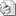 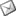 Sayı     : 2010 / 580İLGİ   : TESK’in 08.03.2010 tarih, 12 sayılı genelgesiBilindiği üzere Konfederasyonumuzla çok yakın işbirliği içinde çalışan Türkiye İş Kurumu (İŞKUR); istihdamı artırmak ve işgücü piyasasının nitelikli işgücü ihtiyacını karşılamak amacıyla aktif işgücü programlarını uygulamaya devam etmektedir. Aktif işgücü programları çerçevesinde işgücünün istihdam edilebilirliğini artırmaya yönelik olarak mesleki eğitim, girişimcilik ve istihdamdaki işgücüne eğitim seminerlerinin düzenlenmesi gibi aktif istihdam tedbirleri yer almaktadır. Bu bağlamda 4 Haziran 2009 tarihinde açıklanan “İstihdam ve Teşvik Paketi” kapsamında 500.000 kişinin ihtiyaç duyulan mesleki eğitimleri alarak istihdama katılmaları hedeflenmiştir. Söz konusu istihdam paketi çerçevesinde İŞKUR’un iş gücü yetiştirme faaliyetlerine “Staj Programları” ve “Girişimcilik Eğitimi Programları” eklenmiştir. 2009-2010 yıllarında toplam 100.000 işsizin staj programlarından, 10.000 işsizin de   girişimcilik eğitimi programlarından yararlandırılması ve girişimcilik eğitimi programlarına katılanların %30’unun kendi işlerini kurarak istihdama katılmasının hedeflendiği ilgi yazı ile bildirilmektedir.Türkiye İş Kurumu, yukarıda belirtilen görevleri çerçevesinde asgari lise veya dengi okul mezunu, kuruma kayıtlı işsizlere yönelik olarak; en az 10 çalışanı bulunan işyerlerinde mesleki yeterliklerini geliştirebilmeleri amacıyla staj programları düzenlemektedir.Yine  İŞKUR tarafından aktif işgücü programları çerçevesinde verilen bir diğer hizmet ise girişimcilik eğitimi programlarıdır. Girişimcilik eğitimi programlarına  İŞKUR’a kayıtlı işsizlerden 18 yaşını tamamlamış, en az ilköğretim mezunu olanlar veya iş kurmak istenilen alanda geçerli bir sertifika ya da belgeye sahip olanlar katılabilmektedir. Söz konusu eğitim programları ile girişimci adaylarının bir iş fikri planı çerçevesinde işletmelerini bilinçli bir şekilde kurmaları  amaçlanmaktadır.  Programları tamamlayan kursiyerlere Küçük ve Orta Ölçekli İşletmeleri Geliştirme ve Destekleme İdaresi Başkanlığı (KOSGEB) tarafından girişimcilere verilen “Yeni Girişimci Desteği”ne başvuru esnasında kullanabilecekleri katılım belgesi verilmektedir. Bunun yanında, staj ve girişimcilik eğitimi programlarına katılanlara, katıldıkları her bir fiili gün için kursiyer zaruri ödemesi (cep harçlığı) yapılmakta ve  iş kazası ve meslek hastalığı sigorta primleri yatırılmaktadır.İş gücü piyasası ve işsizler açısından girişimcilik hususunda eğitim ihtiyacının olduğu düşünülüyor ise,  il istihdam ve mesleki eğitim kurulundan girişimcilik eğitimi programlarının ilin yıllık işgücü eğitim faaliyet planına dahil edilmesinin  talep edilmesi, girişimciliğin yaygınlaştırılması  açısından önem arz etmektedir.Odalarımızdan halihazırda mesleki eğitime ilişkin bina, teknik ve beşeri alt yapıya sahip olan, İŞKUR tarafından öngörülen asgari şartları taşıyan ve bilfiil mesleki eğitim hizmeti sunanların, İŞKUR İl Müdürlüğü vasıtasıyla duyurulan eğitim hizmeti satın alma ihalelerine katılmaları mümkün bulunmaktadır.Yukarıda belirtilen staj ve girişimcilik eğitimi programları hizmetlerinden yararlanmak isteyen Odalarımızın, Birliğimiz Ar-Ge Birimi ile temasa geçmeleri gerektiği hususunda bilgilerinizi rica ederiz.Özcan KILKIŞ                                                                         Hilmi KURTOĞLUGenel Sekreter                                                                           Başkan Vekili  012 Nolu Genelge (Staj ve Grişimcilik Eğitim Programları)